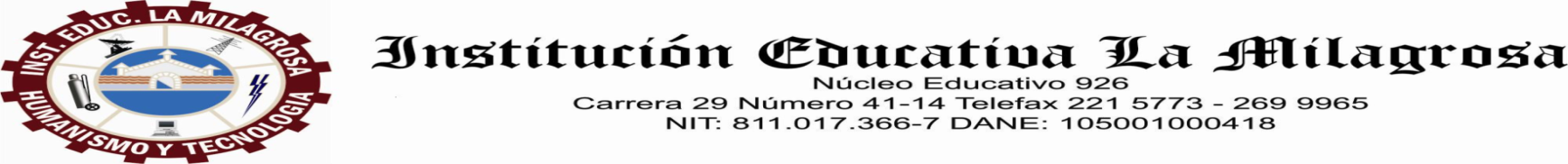 Quimica    Grado  Decimo Fecha: Docente: Castaño Franco Sandra ElenaEstudiante:La configuración  electrónica para un elemento  Con 17 electrones es:La configuración electrónica del helio permite definir queLa configuración electrónica del cloro permite definir que:El ultimo nivel de energía para el sodio es  De la reacción del yodo con el hidrogeno se forma:Los hidróxidos se forman por la unión de agua más:Una reacción de neutralización se forma gracias a:De la unión del hidrácido mas el hidróxido se forma:La densidad de un cuerpo se halla por medio de:Un enlace iónico se da  entre:Un enlace covalente polar se da entre:La estructura de Lewis es :La estructura de Lewis sirve para:El ácido fluorhídrico HF tienen como peso molecular:En una mol de HF hayEl elemento más electronegativo de la familia seis es:En la siguiente reacción  NaOH + H2S se obtiene como producto:En la siguiente reacción NaOH + H2S se obtiene después de balancearDe la anterior reacción se obtuvo como productoRealice 10 compuestos que presenten enlace Iónico.